Sbor dobrovolných hasičů, Florbalový klub a Sdružení přátel sportovního rybolovuVás srdečně zvou na pouťový víkendProgram:Sobota 27. srpna 2016 Od 9.00 hodin:    12. memoriál Františka Šímy v požárním sportu na fotbalovém hřišti. Od 20.00 hodin:  „Starý hity“ v hospodě U Menclů na sále. Vstupné 50 Kč.                                  Reprodukovaná hudba, tanec a malá tombola.Neděle 28. srpna 20169.00 – 12.00 hodin:  Dětské rybářské závody na rybníku na návsi.                                       Vstup dobrovolný, občerstvení zajištěno, možnost zapůjčení rybářského prutu.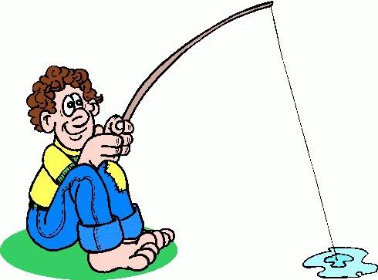 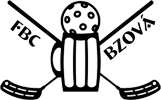 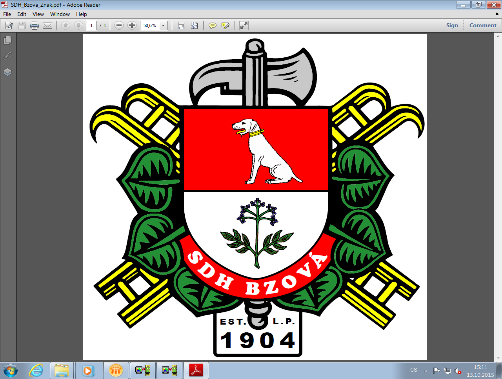 		                                                                                                         Těšíme se na Vaši účast.